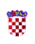 OSNOVNA ŠKOLA ROGOZNICAANTE STARČEVIĆA 7622203 ROGOZNICAKLASA: 602-02/19-01/47URBROJ: 2128/1-12/1-13/19-02Na temelju članka 10. stavka 6. Zakona o udžbenicima i drugim obrazovnim  materijalima za osnovnu i srednju školu ( Narodne novine 116/2018.) ravnateljica Osnovne škole Rogoznica, Rogoznica  Diana Goleš dana  1. srpnja donosi: ODLUKU O ODABIRU UDŽBENIKA U RAZREDNOJ I PREDMETNOJ NASTAVI ZA 1., 5., I  7. ( BIOLOGIJA, KEMIJA, FIZIKA) ZA ŠKOLSKU GODINU 2019./2020.                                                                           Ravnateljica:                                                                                                      Diana GolešRAZREDPREDMETREG.BROJ.UDŽBENICIAUTORVRSTANAKLADNIK1.HRVATSKI JEZIK 6038Moji tragovi 1, udžbenik, 1.,2.,3. dioBudinski, Ivančićradna početnica za 1. razred osnovne škole 1., 2. i 3. dio. Profil1.ENGLESKI JEZIK5984NEW BUILDING BLOCKS 1: Kristina Čajo Anđel, Daška Domljan, Ankica Knezović, Danka Singerudžbenik s višemedijskim nastavnim materijalimaPROFIL1.MATEMATIKA6108SUPER MATEMATIKA ZA PRAVE TRAGAČE 1.DIO , radni udžbenik za 1 razred osnovne školeMartić, Ivančićradni udžbenikPROFIL1.MATEMATIKA6109SUPER MATEMATIKA ZA PRAVE TRAGAČE 2.DIO , radni udžbenik za 1 razred osnovne školeMartić, Ivančićradni udžbenikPROFIL1.PRIRODA I DRUŠTVO6149POGLED U SVIJET 1,radni udžbenik za 1 razred osnovne školeSanja Škreblin, Arnautov, Bastaradni udžbenikPROFil1.VJERONAUK6079U BOŽJOJ LJUBAVIŠimunović, Petković, Lipovacudžbenik GK5.HRVATSKI JEZIK - JEZIK I JEZIČNO IZRAŽAVANJE6057NAŠ HRVATSKI 5,udžbenik hrvatskog jezika s dodatnim digitalnim sadržajima u petom razredu ošAna ŠojatudžbenikŠKOLSKA KNJIGA5.HRVATSKI JEZIK - KNJIŽEVNOST6058SNAGA RIJEČI 5, hrvatska čitanka s dodatnim digitalnim sadržajima za peti razred ošAnita ŠojatčitankaŠKOLSKA KNJIGA5.LIKOVNA KULTURA6093Likovna avantura 5,udžbenmik iz lk za peti razzred ošStipetić Čus, Fulir i dr,udžbenikALFA5.GLAZBENA KULTURA6024SVIJET GLAZBE 5, udžbenik iz gk za peti razred ošGašpardi, Lazarić i drudžbenikALFA5.ENGLESKI JEZIK5987HELLO, WORLD! Udžbenik za petu godinu učenja ej u petom razredu ošKirirn, UremovićudžbenikPROFIL5.MATEMATIKA 6118MATEMATIKA 5: udžbenik  matematike za šesti razred 1. i 2. svezakŠikić, Žitko i dr,udžbenikPROFIL5.PRIRODA 6138PRIRODA 5: udžbenik prirode za peti razred ošBasti, Begić i drudžbenik ALFA5.POVIJEST6487VREMEPLOV 5, zudžbenik povijesti za peti razred ošBudak, Hajdarović, Kujundžić i drudžbenik PROFIL5.GEOGRAFIJA6013MOJA ZEMLJA 1,udžbenik iz geografije za peti razred ošGambiroža, Jukić i drudžbenik ALFA5.TEHNIČKA KULTURA6161SVIJET TEHNIKE 5,udžbenik tehničke kulture s dodatnim digitalnim sadržajem Delić, Jukić, Koprivnjak i drudžbenikŠKOLSKA KNJIGA5.INFORMATIKA6064Informatika +5,udžbenik informatike za 5. razred ošKniewald, Galešev idrudžbenik UDŽBENIK5.NJEMAČKI JEZIK6133MAXIMAL 2,udžbenik njemačkog jezika za peti razred i 2.godinu učenjaMotta, Krulak-Kempesty,Brasa i drudžbenikPROFIL5.TALIJANSKI JEZIK6156 AMICI D ITALIA 1,za 5. razred oš i drugu godinu učenjaErcolino, Pellegrinoradni udžbenikPROFIL5.VJERONAUK6163UČITELJU,GDJE STANUJEŠ?, udžbenik za katolički vjeronauk petog razreda ošNovak, SipinaudžbenikKS7.BIOLOGIJA5977BIOLOGIJA 7, udžbenik za sedmi razred ošBegić, Bastić, Bagarić i drudžbenik ALFA7.KEMIJA6091KEMIJA 7, udžbenik za sedmi razred s digitslnim sadržajimaLukić, Zerdun,Trenčevska, Varga idrudžbenikŠK7.FIZIKA6000FIZIKA 7,UDŽBENIK IZ FIZIKE ZA SEDMI RAZREDZumbulka Kadić, Brković, PećinaudžbenikALFA ELEMENT